LỊCH TRỰC TUẦN	1. K.HSCC phụ trách buồng tiểu phẫu và Khu cấp cứu ban đầu và mời K.Ngoại khám bệnh cấp cứu ngoại và ca bệnh tiểu phẫu phức tạp.2. Ngoài giờ hành chính: BS trực Khối Nội khám bệnh diễn biến khoa Nội-Nhi-Nhiễm và YHCT.3. Cán bộ được mời hỗ trợ chuyên môn được thanh toán tiền tăng giờ theo quy định (ĐD trực có trách nhiệm ghi sổ tăng giờ)./.4. Nhân lực khu Nguy cơ Covid-19 sẽ bổ sung phù hợp với số lượng bệnh tại Khu.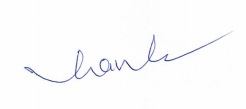 	P. GIÁM ĐỐC 	PHÒNG KẾ HOẠCH-NGHIỆP VỤ	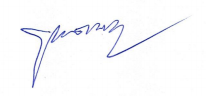                 BS CKII. NGÔ THANH HẰNG                                                            BS CKII. LÂM HOÀNG THỐNGLỊCH PHÂN CÔNG NHIỆM VỤ CHUYÊN MÔN	P. GIÁM ĐỐC 	PHÒNG KẾ HOẠCH-NGHIỆP VỤ	     BS CKII. NGÔ THANH HẰNG	       BS CKII. LÂM HOÀNG THỐNG                   Thứ, ngày, thángCấp trực                   Thứ, ngày, thángCấp trựcThứ Hai 20/9/2021Thứ Ba21/9/2021Thứ Tư22/9/2021Thứ Năm23/9/2021Thứ Sáu24/9/2021Thứ Bảy 25/9/2021Chủ Nhật 26/9/2021 Bác sỹ trực lãnh đạo Bác sỹ trực lãnh đạoHằngLiêmThốngLợiHằngLiêmThống Bác sỹ trưởng phiên trực Bác sỹ trưởng phiên trựcĐiểmBèoĐiểmBèoĐiểmBèoĐiểm Bác sỹ trực khoa Ngoại TH Bác sỹ trực khoa Ngoại THPhươngBèoPhươngBèoPhươngBèoPhương Bác sỹ trực khoa Nội-YHCT Bác sỹ trực khoa Nội-YHCTHậuTrânHạnhÚtHậuTrânHạnh Bác sỹ trực siêu âm Bác sỹ trực siêu âmLựcYLựcYLựcYLực Bác sỹ trực khoa Hồi sức cấp cứu Bác sỹ trực khoa Hồi sức cấp cứuĐiểm/QuiV.Sang/HiếuĐiểm/QuiV.Sang/HiếuĐiểm/QuiV.Sang/HiếuĐiểm/Qui Bác sỹ trực khoa CSSKSS Bác sỹ trực khoa CSSKSSThuầnPhươngThuầnPhươngThuầnPhươngThuần Điều dưỡng khoa Hồi sức cấp cứu Điều dưỡng khoa Hồi sức cấp cứuMỉnhLinhSànhRiêngThiệnNgoanỢtNgânMỉnhLinhSànhRiêngThiệnNgoanỢtNgânMỉnhLinhSànhRiêngThiệnNgoanỢtNgânMỉnhLinhSànhRiêng Điều dưỡng khoa  Nội tổng hợpNgàyTrang NuôiNuôi ĐịnhTrangĐịnhTrangNuôiNuôiĐịnhTrangĐịnhTrangNuôi Điều dưỡng khoa  Nội tổng hợpĐêmTrangĐịnhTrangNuôiNuôiĐịnhTrangĐịnhTrangNuôiNuôiĐịnhTrangĐịnh Điều dưỡng khoa  CSSKSSTúĐàoTrânMyTúĐàoTrânMyTúĐàoTrânMyTúĐàoTrânMyTúĐàoTrânMyTúĐàoTrânMyTúĐàoTrânMy Điều dưỡng khoa  YHCT-PHCNNhiVânNhiVânNhiVânNhi Điều dưỡng khoa Ngoại Điều dưỡng khoa NgoạiNgânLinhThìnhHìaNhưMơThìnhHìaNgânLinhThìnhHìaNhưMơThìnhHìaNgânLinhThìnhHìaNhưMơThìnhHìaNgânLinhThìnhHìa Khu Nguy cơ Covid (Khoa Truyền nhiễm) Khu Nguy cơ Covid (Khoa Truyền nhiễm)BS Khởi/ĐD ĐếnBS Khởi/ĐD ĐếnBS Khởi/ĐD ĐếnBS Khởi/ĐD ĐếnBS Khởi/ĐD ĐếnBS Khởi/ĐD ĐếnBS Khởi/ĐD Đến Kỹ thuật viên Xét nghiệm Kỹ thuật viên Xét nghiệmRítĐoànRítĐoànRítĐoànRít Kỹ thuật viên chụp X quang Kỹ thuật viên chụp X quangÂnTínhTínhTínhTínhTínhTínhNhà thuốc /Quầy Dược nội trúNhà thuốc /Quầy Dược nội trúHoàngHoàngHoàngHoàngHoàngHoàngHoàng Phòng Tiêm ngừa dịch vụ Phòng Tiêm ngừa dịch vụHuỳnh LyHuỳnh LyHuỳnh LyHuỳnh LyHuỳnh LyHuỳnh LyHuỳnh Ly Phòng chống dịch bệnh Phòng chống dịch bệnhTổ 2Tổ 1Tổ 2Tổ 1Tổ 2Tổ 1Tổ 2 Đội đáp ứng nhanh Covid-19 Đội đáp ứng nhanh Covid-19Tổ 2Tổ 1Tổ 2Tổ 1Tổ 2Tổ 1Tổ 2 Thu viện phí Thu viện phíNiNiNiNiNiNiNi Chuyển viện Chuyển việnÂnToản(Trực Covid)NhậnĐiền (Trực Covid)ÂnToản(Trực Covid)NhậnĐiền (Trực Covid)ÂnToản(Trực Covid)NhậnĐiền (Trực Covid)ÂnToản(Trực Covid) Hậu cần Hậu cầnTrinhTàiTrinhTàiTrinhTàiTrinh                       Thứ, ngày, tháng Nội dung                       Thứ, ngày, tháng Nội dungThứ Hai 20/9/2021Thứ Ba21/9/2021Thứ Tư22/9/2021Thứ Năm23/9/2021Thứ Sáu24/9/2021Thứ Bảy 25/9/2021Chủ Nhật 26/9/2021Phòng khám Cấp cứu ban đầuPhòng khám Cấp cứu ban đầuBS HSCCBS HSCCBS HSCCBS HSCCBS HSCC Phòng khám số 8 Phòng khám số 8BS LuậnBS LuậnBS LuậnBS LuậnBS LuậnNội soi tiêu hóaNội soi tiêu hóaBS LuậnBS LuậnBS LuậnBS LuậnBS LuậnTăng cường HSCCTăng cường HSCCCN GiangCN GiangCN GiangCN GiangCN GiangHậu cần khu Nguy cơ trong giờ hành chính (bệnh án, xuất viện, thuốc)Hậu cần khu Nguy cơ trong giờ hành chính (bệnh án, xuất viện, thuốc)CN GiangCN GiangCN GiangCN GiangCN GiangHậu cần khu Nguy cơ ngoài giờ hành chính và Thứ 7, Chủ nhậtHậu cần khu Nguy cơ ngoài giờ hành chính và Thứ 7, Chủ nhậtĐD trựckhoa NộiĐD trựckhoa NộiĐD trựckhoa NộiĐD trựckhoa NộiĐD trựckhoa NộiĐD trựckhoa NộiĐD trựckhoa NộiCác Khoa/Phòng mời Chuyên khoa khác - Mời Khoa/Phòng có liên quan đến chuyên khoa cần khám. - Lãnh đạo Khoa/Phòng được mời tham gia khám bệnh hoặc cử cán bộ có kinh nghiệm chuyên môn khám bệnh. - Mời Khoa/Phòng có liên quan đến chuyên khoa cần khám. - Lãnh đạo Khoa/Phòng được mời tham gia khám bệnh hoặc cử cán bộ có kinh nghiệm chuyên môn khám bệnh. - Mời Khoa/Phòng có liên quan đến chuyên khoa cần khám. - Lãnh đạo Khoa/Phòng được mời tham gia khám bệnh hoặc cử cán bộ có kinh nghiệm chuyên môn khám bệnh. - Mời Khoa/Phòng có liên quan đến chuyên khoa cần khám. - Lãnh đạo Khoa/Phòng được mời tham gia khám bệnh hoặc cử cán bộ có kinh nghiệm chuyên môn khám bệnh. - Mời Khoa/Phòng có liên quan đến chuyên khoa cần khám. - Lãnh đạo Khoa/Phòng được mời tham gia khám bệnh hoặc cử cán bộ có kinh nghiệm chuyên môn khám bệnh. - Mời Khoa/Phòng có liên quan đến chuyên khoa cần khám. - Lãnh đạo Khoa/Phòng được mời tham gia khám bệnh hoặc cử cán bộ có kinh nghiệm chuyên môn khám bệnh. - Mời Khoa/Phòng có liên quan đến chuyên khoa cần khám. - Lãnh đạo Khoa/Phòng được mời tham gia khám bệnh hoặc cử cán bộ có kinh nghiệm chuyên môn khám bệnh. - Mời Khoa/Phòng có liên quan đến chuyên khoa cần khám. - Lãnh đạo Khoa/Phòng được mời tham gia khám bệnh hoặc cử cán bộ có kinh nghiệm chuyên môn khám bệnh.